.#16 count intro - Start weight on LNOTE: This dance was written as a floor split for Texas Connection by Scott Blevins & Jo Thompson Szymanski.The tag is the same. In this dance, both tags occur at the back wall, and both restarts occur at the front wall.SEQUENCE:   32, 4, 32, 16, 32, 4, 32, 16, 32, 32NC BASIC R, L SCISSORS; R FWD RUMBA BOXTRIPLE BACK RLR, LRL; BEHIND-SIDE-CROSS, SIDE ROCK-REC-CROSSSWAY-TURN-STEP, MAMBO STEP; BACK-TOUCH 4XTRIPLE RIGHT ½, STEP-TURN-CROSS; SWAY, SWAY, CROSS-BACK-SIDE-CROSSTAG: AFTER 1st and 4th repetitions: repeat last four counts. The tags will occur facing the back wall.RESTART DURING 3rd and 6th repetitions. The restarts will occur facing the front wall.© All rights reserved, October 2019. This step sheet is not authorized for publication on Kickit. If you have a script of this dance with the Kickit logo it should be destroyed, because it has been posted without permission or proper credit, and may have been altered without my knowledge or consent. Contact Lisa at dancinsfun@gmail.com  or visit  www.peterlisamcc.comTexas Connection Too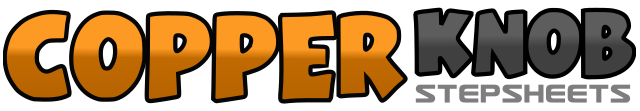 .......Count:32Wall:2Level:High Beginner.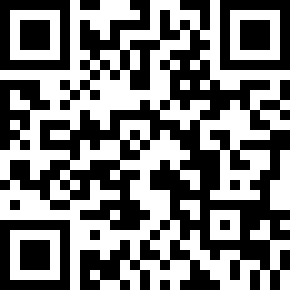 Choreographer:Lisa McCammon (USA) - October 2019Lisa McCammon (USA) - October 2019Lisa McCammon (USA) - October 2019Lisa McCammon (USA) - October 2019Lisa McCammon (USA) - October 2019.Music:Carrying Your Love With Me - George StraitCarrying Your Love With Me - George StraitCarrying Your Love With Me - George StraitCarrying Your Love With Me - George StraitCarrying Your Love With Me - George Strait........1, 2&Step R to side, step L back and slightly behind R, cross R3&4Step L to side, close R, cross L5&6, 7&8Step R to side, close L, step forward R, step L to side, close R, step back L1&2Step back R, close L, step back R (L will sweep back naturally)3&4Step back L, close R, step back L (R will sweep back naturally)5&6Step R behind, step L to side, cross R7&8Rock L to side, recover R, cross L    ***RESTART1&2Sway R, turn left ¼ [9] onto L, step forward R3&4Rock forward L, recover R, step L slightly back (momentum is back)5&6&Step back R, touch L home, step back L, touch R home7&8&Step back R, touch L home, step back L, touch R home (prep for right turn)1&2Turn right ¼ [12] stepping side R, close L, turn right ¼ [3] stepping forward R3&4Step forward L, turn right ¼ [6] onto R, cross L5-6Step R to side swaying R, recover L7&8&Cross R, step back L, step R to side, cross L (jazz box cross)1-2Sway R, L3&4&Sync jazz cross-back-side-cross RLRL